25 DE NOVIEMBRE DIA INTERNACIONAL DE LA ELIMINACION DE LA VIOLENCIA CONTRA LA MUJERVIVIR SIN VIOLENCIA DE GÉNEROCOMPROMISO DE ESTADOEl teléfono para denuncias es el 0800 4141 o *4141 El Día Internacional de la Eliminación de la Violencia contra la Mujer fue aprobado por la Asamblea General de las Naciones Unidas, con el apoyo de 60 países, el 17 de diciembre de 1999 y se conmemora anualmente cada 25 de noviembre. El objetivo de esta fecha es poner de relieve la gravedad y dimensión universal del problema, para conseguir que toda la sociedad asuma la responsabilidad ante estas violaciones de derechos humanos. La violencia contra las mujeres es probablemente la violación de los derechos humanos más habitual y que afecta a mayor número de personas.Millones de mujeres y niñas en el mundo son víctimas de violencia por razón de su sexo. En la familia y en la comunidad, en tiempos de guerra y de paz, la violencia contra las mujeres es, además de la más extendida, la violación de derechos humanos más oculta e impune. La violencia contra las mujeres está presente en todas las sociedades del mundo, sea cual sea su sistema político o económico. No reconoce culturas, clases sociales, ni etnias. Este escándalo cotidiano se manifiesta de diferentes maneras y tiene lugar en múltiples espacios. Tiene una raíz única: la discriminación universal que sufren las mujeres por el mero hecho de serlo; que se sustenta en las relaciones desiguales de poder. Afecta la vida, la libertad, la dignidad, la integridad física, sicológica, sexual y económica de la mujer y atenta contra el ejercicio de los derechos humanos.Entre las formas cotidianas de violencia contra las mujeres —denuncia la ONU— se encuentran también, entre otros, el tráfico de mujeres, , el asesinato por causa de la dote, el “ homicidio por honor" y la violencia sexual en los conflictos.Una de las violencias más visibles hacia la mujer, es la “violencia doméstica”. Según datos de la Encuesta Nacional de prevalencia de violencia basada en género, realizada en 2013, casi 1 de cada 2 mujeres (45,4%) que han tenido una relación de pareja a lo largo de su vida, declaran haber sufrido alguna vez Violencia por parte de su pareja o expareja.Comité de Género, UTE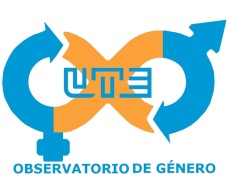 